I have a Dream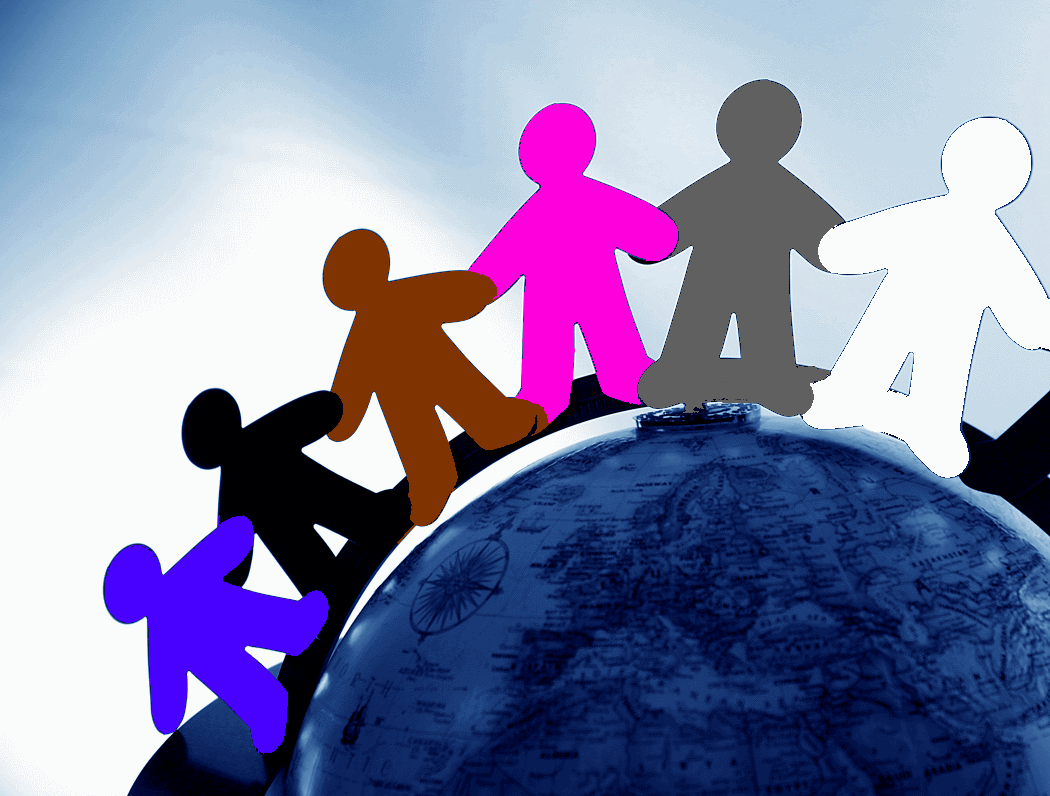 